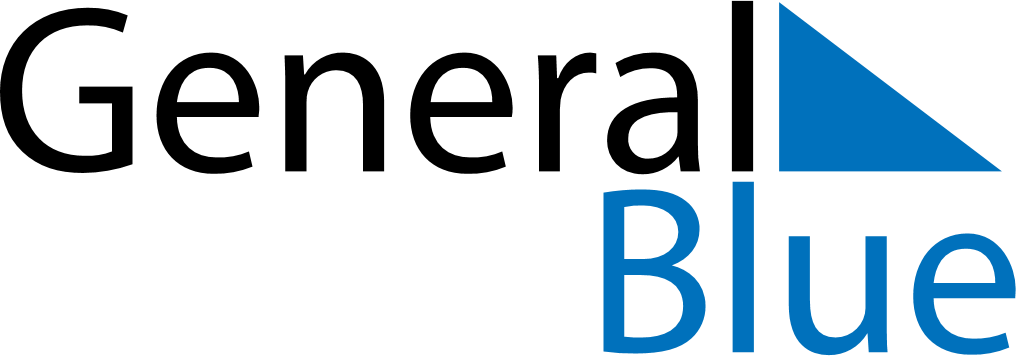 August 2026August 2026August 2026RwandaRwandaMondayTuesdayWednesdayThursdayFridaySaturdaySunday123456789National Harvest Day10111213141516Assumption171819202122232425262728293031